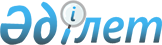 "АЭС Өскемен ГЭС" және "АЭС Шүлбі ГЭС" жауапкершілігі шектеулі серіктестіктерінің жарғылық капиталдарындағы мемлекеттік қатысу үлестерін сату бойынша екі кезеңді рәсімдер арқылы конкурс өткізу туралы" Қазақстан Республикасы Үкіметінің 2021 жылғы 9 ақпандағы № 37 қаулысының күшін жою туралыҚазақстан Республикасы Үкіметінің 2023 жылғы 16 наурыздағы № 223 қаулысы
      Қазақстан Республикасының Үкіметі ҚАУЛЫ ЕТЕДІ:
      1. "АЭС Өскемен ГЭС" және "АЭС Шүлбі ГЭС" жауапкершілігі шектеулі серіктестіктерінің жарғылық капиталдарындағы мемлекеттік қатысу үлестерін сату бойынша екі кезеңді рәсімдер арқылы конкурс өткізу туралы" Қазақстан Республикасы Үкіметінің 2021 жылғы 9 ақпандағы № 37 қаулысының күші жойылсын.
      2. Осы қаулы қол қойылған күнінен бастап қолданысқа енгізіледі.
					© 2012. Қазақстан Республикасы Әділет министрлігінің «Қазақстан Республикасының Заңнама және құқықтық ақпарат институты» ШЖҚ РМК
				
      Қазақстан Республикасының

      Премьер-Министрі

Ә. Смайылов
